Service Folder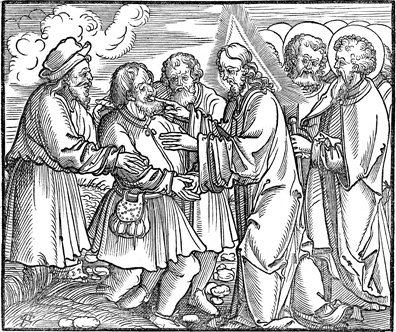 Twelfth Sunday after TrinitySeptember 3, 2017Emmanuel Lutheran Church4675 Bataan Memorial WestLas Cruces, New Mexico  88012(575) 382-0220 (church office) / (575) 636-4988 (pastor cell)www.GodWithUsLC.orgSts. Peter & Paul Lutheran MissionSilver City, New Mexicowww.peterandpaullutheran.orgRev. Paul A. Rydecki, Pastormember of the Evangelical Lutheran Diocese of North America (ELDoNA)ANNOUNCEMENTSWelcome!  	Emmanuel is a liturgical, traditional, historical, evangelical, catholic, orthodox, confessional Lutheran congregation, in communion with the Evangelical Lutheran Diocese of North America (ELDoNA). We believe that the Bible is the very Word of God, inspired and without any errors. We confess the truth of Scripture according to the Lutheran Book of Concord of 1580, without exception or reservation. We observe the calendar of the traditional Church Year and follow the Historic Lectionary. We celebrate the Divine Service (also known as the Mass) every Sunday and on other festivals, and we welcome visitors to hear the Word of God with us.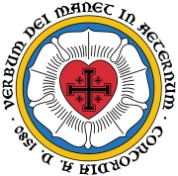 	With regard to Holy Communion, we ask our visitors to respect our practice of closed Communion, which means that only communicant members of our congregation or of other congregations in communion with us are invited to commune at the Lord’s Table here, after they have been examined and absolved. Classes are offered throughout the year by the pastor so that those who are interested in joining our Communion fellowship have the opportunity to learn about the Christian faith and our confession of it.The Order of Service is The Order of Holy Communion (page 15) from The Lutheran Hymnal (TLH). The Scriptures are read from the New King James Version (NKJV). The Propers (the parts that change from week to week) are noted on the following page of this Service Folder.EVENTS IN THE NEAR FUTURE…Wed., Sept. 6	-	Vespers, 6:30 PMSun., Sept. 10	-	Bible class & Sunday School, 9 AM Divine Service 10:15 AM (Trinity 13)PROPERS	Trinity 12 HYMNSOPENING HYMN	TLH #16 - Blessed Jesus at Thy WordHYMN (after the Creed)	TLH #39 - Praise to the Lord, the AlmightyHYMN (after General Prayer)	TLH #512 - O Christ, Our True and Only LightDISTRIBUTION HYMNS	TLH #304 - An Awe-full Mystery Is Here		TLH #310 - Thy Table I Approach     Epistle:  2 Corinthians 3:4-11	 Gospel:  Mark 7:31-37The Order of Holy Communion begins on p. 15 of The Lutheran Hymnal.THE INTROIT (after general Absolution)	Psalm 70:1-2a; Ps. 70:2bP	 (Antiphon)   MAKE HASTE, O God, to deliv-| er  me! *			Make haste to help | me, O Lord!	Let them be ashamed and con- | founded *			Who | seek my life.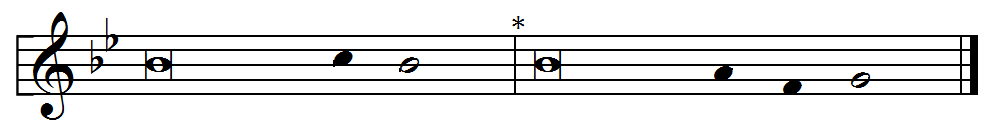 C	Let them be turned back and | confused *		Who de- | sire my hurt.GLORIA PATRI (p.16): Glory be to the Father, and to the Son, and to the Holy Ghost;  as it was in the beginning, is now, and ever shall be, world without end. Amen.P	 (Antiphon)  The service continues with The Kyrie, p. 17.THE GRADUAL & HALLELUJAH (after the Epistle)	Psalm 34:1-2; Ps. 81:1P	I will bless the Lord at | all times; *		His praise shall continually be | in my mouth.C	My soul shall make its boast in | the Lord; *		The humble shall hear of it | and be glad.P 	Alle- | luia!  *  Al- | leluia!C	Sing aloud to God, | our Strength; *Make a joyful shout to the God of Jacob.  Al- | leluia!The service continues with The Gospel, p.21 in the hymnal.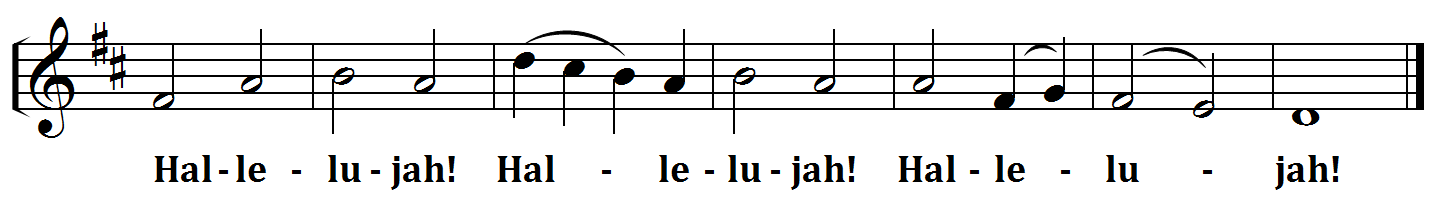 God’s Word at HomeBible Reading:	Genesis 40 - Exodus 2Small Catechism:	Fourth CommandmentYou shall honor your father and your mother.What does this mean?We should fear and love God so that we do not despise or anger our parents and rulers, but honor them, serve and obey them, love and respect them.Bible Passages:Psalm 1	Blessed is the man Who walks not in the counsel of the ungodly, Nor stands in the path of sinners, Nor sits in the seat of the scornful; But his delight is in the law of the Lord, And in His law he meditates day and night. He shall be like a tree Planted by the rivers of water, That brings forth its fruit in its season, Whose leaf also shall not wither; And whatever he does shall prosper. The ungodly are not so, But are like the chaff which the wind drives away. Therefore the ungodly shall not stand in the judgment, Nor sinners in the congregation of the righteous. For the Lord knows the way of the righteous, But the way of the ungodly shall perish.